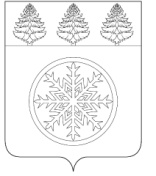 РОССИЙСКАЯ ФЕДЕРАЦИЯИРКУТСКАЯ ОБЛАСТЬконтрольно - счетная палатаЗиминского городского муниципального образованияЗаключение № 01-13/01на проект решения Думы Зиминского городского муниципального образования «О внесении изменений в решение Думы Зиминского городского муниципального образования от 22.12.2022  № 251 «О бюджете Зиминского городского муниципального образования на 2023 год и плановый период 2024 и 2025 годов»18 января  2023 г.                                                                                                             г. ЗимаОснование для проведения экспертизы: Федеральный закон от 07.02.2011 № 6-ФЗ «Об общих принципах организации и деятельности контрольно-счетных органов субъектов Российской Федерации и муниципальных образований», Положение Контрольно-счетной палаты Зиминского городского муниципального образования утвержденного решением Думы Зиминского городского муниципального образования от 25.11.2021  № 172.Цель экспертизы: определение достоверности и обоснованности  показателей вносимых изменений в бюджет Зиминского городского муниципального образования на очередной финансовый год и плановый период. Предмет экспертизы: проект решения Думы Зиминского городского муниципального образования «О внесении изменений в решение Думы Зиминского городского муниципального образования от 22.12.2022 № 251 «О бюджете Зиминского городского муниципального  образования  на 2023 год и плановый период 2024 и 2025 годов».Рассмотрев представленный проект решения Думы Зиминского городского муниципального образования «О внесении изменений в решение Думы Зиминского городского муниципального образования от 22.12.2022 № 251 «О бюджете Зиминского городского муниципального  образования  на 2023 год и плановый период 2024 и 2025 годов» (далее – проект решения) Контрольно-счетная палата Зиминского городского муниципального образования (далее – Контрольно-счетная палата)  сообщает следующее:- проект решения предоставлен с пояснительной запиской и приложениями к проекту решения.Представленным проектом решения предлагается изменить основные характеристики местного бюджета, утвержденные решением Думы Зиминского городского муниципального образования от 22.12.2022 № 251 «О бюджете Зиминского городского муниципального  образования  на 2023 год и плановый период 2024 и 2025 годов», к которым, в соответствии с п. 1 ст. 184.1 Бюджетного кодекса Российской Федерации, относятся общий объем доходов, общий объем расходов,  дефицит (профицит) бюджета и иные характеристики. Проектом решения о бюджете предлагается изложить в новой редакции следующие приложения: 1, 2, 3, 4, 5, 6, 7, 8, 9, 10, 11, 12.          Целесообразность разработки и принятия проекта решения обусловлена необходимостью корректировки бюджета в связи с изменениями объема бюджетных ассигнований из областного бюджета на 2023-2025 годы, в соответствии с Законом Иркутской области от 12.12.2022 № 112-ОЗ «Об областном бюджете на 2023 год и на плановый период 2024 и 2025 годов», постановлением Правительства Иркутской области от 15.12.2022 № 1010-пп "О внесении изменений в постановление Правительства Иркутской области от 9 декабря 2022 года № 968-пп", постановлением Правительства Иркутской области от 27.12.2022 № 1069-пп "О предоставлении дотаций на поддержку мер по обеспечению сбалансированности местных бюджетов в 2023 году", постановлением Правительства Иркутской области от 27.12.2022 № 1070-пп "О внесении изменений в Порядок предоставления и распределения субсидий из областного бюджета местным бюджетам на финансовую поддержку реализации инициативных проектов".              Согласно проекту решения, изменяются следующие основные характеристики бюджета на 2023 год: - доходы бюджета в целом предлагается увеличить на 138932,1 тыс. рублей, с учетом корректировки объем доходов местного бюджета составит   2395323,8 тыс.рублей (ранее утверждено 2256391,7  тыс. рублей);  - расходы бюджета предлагается увеличить на 140477,1 тыс. рублей с  2274564,2 тыс. рублей до 2415041,3  тыс.рублей; - прогнозируемый дефицит местного бюджета составит в сумме 19717,5  тыс. рублей или  7,5  процента утвержденного общего годового объема доходов местного бюджета без учета утвержденного объема безвозмездных поступлений.Объем расходов на обслуживание муниципального долга (8,0 тыс. рублей) останется без изменений.          Общий анализ изменений основных характеристик местного бюджета на 2023 год приведен в таблице:(тыс. руб.)  Доходы местного бюджетаСогласно проекту решения по доходам  на 2023 год в части налоговых, неналоговых  поступлений изменений нет.По безвозмездным поступлениям увеличение составило 138932,1 тыс. руб., в т. ч.: Добавлены:- дотации бюджетам городских округов на поддержку мер по обеспечению сбалансированности бюджетов – 95 810,5 тыс. руб.;- субсидии местным бюджетам на финансовую поддержку реализации инициативных проектов – 15 825,0 тыс. руб.;- межбюджетные трансферты, передаваемые бюджетам городских округов на проведение мероприятий по обеспечению деятельности советников директора по воспитанию и взаимодействию с детскими общественными объединениями в общеобразовательных организациях -3 239,0 тыс. руб.Увеличены:- субсидии из областного бюджета местным бюджетам в целях софинансирования расходных обязательств  двухразовым питанием обучающихся с ограниченными возможностями здоровья в муниципальных общеобразовательных организациях в Иркутской области на 213,3 тыс. руб. (ранее было утверждено 10 645,4 тыс.руб., стало 10 858,7 тыс.руб.);- субсидии местным бюджетам из областного бюджета  в целях софинансирования расходных обязательств органов местного самоуправления муниципальных образований Иркутской области по вопросам местного значения по организации отдыха детей в каникулярное время на оплату стоимости набора продуктов питания в лагерях с дневным пребыванием детей, организованных органами местного самоуправления муниципальных образований Иркутской области на 224,7 тыс. руб. (ранее было утверждено 1757,4 тыс.руб., стало 1 982,1 тыс.руб.);- субсидии местным бюджетам на софинансирование капитальных вложений в объекты муниципальной собственности, которые осуществляются из местных бюджетов, в целях реализации мероприятий по выполнению проектных и изыскательских работ, строительству, реконструкции объектов в сфере физической культуры и спорта, в том числе при одновременном выполнении работ по проектированию, строительству и вводу в эксплуатацию объектов в сфере физической культуры и спорта на 25 332,6 тыс. руб. (ранее было утверждено 110 189,8 тыс.руб., стало 135 522,4 тыс.руб.);- субвенции на осуществление областных государственных полномочий по обеспечению бесплатным двухразовым питанием детей-инвалидов на 12,8 тыс. руб. (ранее было утверждено 692,4 тыс.руб., стало 705,2 тыс.руб.);- субвенции на осуществление отдельных областных государственных полномочий в сфере обращения с безнадзорными собаками и кошками Иркутской области на 129,3 тыс. руб. (ранее было утверждено 1 746,8 тыс.руб., стало 1 876,1 тыс.руб.).Уменьшены:- субсидии местным бюджетам на обеспечение бесплатным питьевым молоком обучающихся 1 – 4 классов муниципальных общеобразовательных организаций в Иркутской области на 67,8 тыс. руб. (ранее было утверждено 2 076,9 тыс.руб., стало 2 009,1 тыс.руб.);- субсидии бюджетам городских округов на организацию бесплатного горячего питания обучающихся, получающих начальное общее образование в государственных и муниципальных образовательных организациях на 947,6 тыс. руб. (ранее было утверждено 27 067,0 тыс.руб., стало 26 119,4 тыс.руб.);- субвенции на предоставление мер социальной поддержки многодетным и малоимущим семьям 839,7 тыс. руб. (ранее было утверждено 11 231,2 тыс.руб., стало 10 391,5 тыс.руб.).В целом, с учетом внесенных изменений, объем безвозмездных поступлений на 2023 год составит 2 132  423,8 тыс. руб. (ранее было утверждено 1 993 491,7 тыс. руб.).Безвозмездные поступления в виде субсидий, субвенций и дотаций занимают в бюджете основную часть доходов и составляют 89 %, налоговые и неналоговые доходы составляют 11 %.	Бюджет Зиминского городского муниципального образования находится практически в полной зависимости от бюджета вышестоящего уровня, то есть местный бюджет является  более чем на 80 % дотационным. Это говорит о том, что собственных доходов местного бюджета недостаточно для осуществления ряда полномочий на проведение таких расходов как оплата коммунальных услуг, выплата заработной платы, исполнение муниципальных контрактов, расходов по исполнению судебных актов по искам к Зиминскому городскому муниципальному образованию  и т.д..Проектом Решения Думы на 2024 год предлагается увеличить общий объем прогнозируемых доходов местного бюджета на 2 106,3 тыс. руб. и утвердить в сумме 1 467 013,1 тыс. руб. (ранее было утверждено 1 464 906,8 тыс. руб.), из них:- по налоговым и неналоговым доходам изменений нет, сумма налоговых и неналоговых доходов составляет 272 196,0 тыс. руб.-  по безвозмездным поступлениям увеличение составило 2 106,3 тыс. руб., в т.ч:Добавлены:межбюджетные трансферты, передаваемые бюджетам городских округов на проведение мероприятий по обеспечению деятельности советников директора по воспитанию и взаимодействию с детскими общественными объединениями в общеобразовательных организациях -3 193,0 тыс. руб.Увеличены:- субсидии из областного бюджета местным бюджетам в целях софинансирования расходных обязательств  двухразовым питанием обучающихся с ограниченными возможностями здоровья в муниципальных общеобразовательных организациях в Иркутской области на 226,5 тыс. руб. (ранее было утверждено 10 378,8 тыс.руб., стало 10 605,3 тыс.руб.);- субвенции на осуществление областных государственных полномочий по обеспечению бесплатным двухразовым питанием детей-инвалидов на 12,8 тыс. руб. (ранее было утверждено 692,4 тыс. руб., стало 705,2 тыс.руб.);- субвенции на осуществление отдельных областных государственных полномочий в сфере обращения с безнадзорными собаками и кошками Иркутской области на 129,3 тыс. руб. (ранее было утверждено 1 746,8 тыс.руб., стало 1 876,1 тыс.руб.).Уменьшены:- субсидии местным бюджетам на обеспечение бесплатным питьевым молоком обучающихся 1 – 4 классов муниципальных общеобразовательных организаций в Иркутской области на 102,4 тыс. руб. (ранее было утверждено 3 135,0 тыс.руб., стало 3 032,6 тыс.руб.);- субсидии бюджетам городских округов на организацию бесплатного горячего питания обучающихся, получающих начальное общее образование в государственных и муниципальных образовательных организациях на 513,2 тыс. руб. (ранее было утверждено 27 058,4 тыс.руб., стало 26 545,2 тыс.руб.);- субвенции на предоставление мер социальной поддержки многодетным и малоимущим семьям 839,7 тыс. руб. (ранее было утверждено 11 231,2 тыс.руб., стало 10 391,5 тыс.руб.).В целом, с учетом внесенных изменений, объем безвозмездных поступлений на 2024 год составит 1 194 817,1, тыс. руб. (ранее было утверждено 1 192 710,8 тыс. руб.).Проектом Решения Думы на 2025 год предлагается увеличить общий объем прогнозируемых доходов местного бюджета на 2 306,6 тыс. руб. и утвердить в сумме 1 295 072,6 тыс. руб. (ранее было утверждено 1 292 766,0 тыс. руб.), из них:По налоговым и неналоговым доходам изменений нет, сумма налоговых и неналоговых доходов составляет 281 603,0 тыс. руб.По безвозмездным поступлениям увеличение составило 2 306,6 тыс. руб., в т.ч.Добавлены:- межбюджетные трансферты, передаваемые бюджетам городских округов на проведение мероприятий по обеспечению деятельности советников директора по воспитанию и взаимодействию с детскими общественными объединениями в общеобразовательных организациях -3 193,0 тыс. руб.;- субсидии местным бюджетам на государственную поддержку отрасли культуры (Мероприятия по модернизации библиотек в части комплектования книжных фондов библиотек муниципальных образований) – 169,9 тыс. руб.Увеличены:- субсидии из областного бюджета местным бюджетам в целях софинансирования расходных обязательств двухразовым питанием обучающихся с ограниченными возможностями здоровья в муниципальных общеобразовательных организациях в Иркутской области на 244,0 тыс. руб. (ранее было утверждено 10 421,6 тыс.руб., стало 10 177,6 тыс.руб.);- субвенции на осуществление областных государственных полномочий по обеспечению бесплатным двухразовым питанием детей-инвалидов на 12,8 тыс. руб. (ранее было утверждено 692,4 тыс.руб., стало 705,2 тыс.руб.);- субвенции на осуществление отдельных областных государственных полномочий в сфере обращения с безнадзорными собаками и кошками Иркутской области на 129,3 тыс. руб. (ранее было утверждено 1 746,8 тыс.руб., стало 1 876,1 тыс.руб.).Уменьшены:- субсидии местным бюджетам на обеспечение бесплатным питьевым молоком обучающихся 1 – 4 классов муниципальных общеобразовательных организаций в Иркутской области на 102,6 тыс. руб. (ранее было утверждено 3 164,9 тыс.руб., стало 3 062,3 тыс.руб.);- субсидии бюджетам городских округов на организацию бесплатного горячего питания обучающихся, получающих начальное общее образование в государственных и муниципальных образовательных организациях на 500,1 тыс. руб. (ранее было утверждено 26 365,1 тыс.руб., стало 25 865,0 тыс.руб.);- субвенции на предоставление мер социальной поддержки многодетным и малоимущим семьям 839,7 тыс. руб. (ранее было утверждено 11 231,2 тыс.руб., стало 10 391,5 тыс.руб.).В целом, с учетом внесенных изменений, объем безвозмездных поступлений на 2025 год составит 1 013 469,6 тыс. руб. (ранее было утверждено 1 011 163,0 тыс. руб.).Расходы местного бюджета              Расходную часть местного бюджета на 2023 год предлагается увеличить в объеме 140 477,1 тыс.руб. за счет межбюджетных трансфертов из областного и федерального бюджетов, в том числе:- дотации бюджетам городских округов на поддержку мер по обеспечению сбалансированности бюджетов – 95 810,5 тыс. руб.;- субсидии местным бюджетам на финансовую поддержку реализации инициативных проектов – 15 825,0 тыс. руб.;- межбюджетные трансферты, на проведение мероприятий по обеспечению деятельности советников директора по воспитанию и взаимодействию с детскими общественными объединениями в общеобразовательных организациях - 3 239,0 тыс. руб.- субсидии на обеспечение двухразовым питанием обучающихся с ограниченными возможностями здоровья 213,3 тыс. руб.;- субсидии на организацию отдыха детей в каникулярное время на оплату стоимости набора продуктов питания в лагерях с дневным пребыванием детей -  224,7 тыс. руб.;- субсидии по строительству и вводу в эксплуатацию объектов в сфере физической культуры и спорта - 25 332,6 тыс. руб.;- субвенции по обеспечению бесплатным двухразовым питанием детей-инвалидов - 12,8 тыс. руб.;- субвенции на осуществление отдельных областных гос.полномочий в сфере обращения с безнадзорными собаками и кошками - 129,3 тыс. руб. Одновременно с увеличением отдельных межбюджетных трансфертов, Законом Иркутской области были уменьшены ассигнования по таким трансфертам как:- субсидии на обеспечение бесплатным питьевым молоком обучающихся 1 – 4 классов на 67,8 тыс. руб.;- субсидии на организацию бесплатного горячего питания обучающихся на 947,6 тыс. руб.;- субвенции на предоставление мер социальной поддержки многодетным и малоимущим семьям на 839,7 тыс. руб.          Также за счет увеличения дефицита местного бюджета предлагается увеличить  расходы в объеме 1545,0  тыс.руб. (за счет собственных налоговых и неналоговых доходов).Анализ данных пояснительной записки свидетельствует, что увеличение ассигнований по расходам за счет средств областного бюджета и перераспределение расходов произведено в соответствии с полномочиями Зиминского городского муниципального образования. Изменения по ассигнованиям произведены на основании заявок главных распорядителей на внесение изменений в сводную бюджетную роспись по средствам местного бюджета, представленных в Управление по финансам и налогам администрации Зиминского городского муниципального образования.         Предлагаемые изменения в расходную часть местного бюджета на 2023 год в разрезе разделов бюджетной классификации расходов бюджетов Российской Федерации, ведомственной структуры расходов бюджета города, по муниципальным программам и не программным направлениям деятельности приведены в проекте решения. В соответствии с проектом решения вносятся изменения в части муниципальных программ на 2023 год.Решением о местном бюджете в действующей редакции в 2023 году предусмотрено финансирование 14 муниципальных программ в объеме 2132523,5 тыс.руб., что в общих расходах бюджета составляет  93,8  %. Проектом решения предусматривается увеличение ассигнований на финансирование муниципальных программ в 2023 году в целом на сумму 140477,1  тыс. руб., при этом объем программных мероприятий в общих расходах бюджета составит 2273000,6 тыс.руб.  или   94,1 %.  Планируется увеличение в общей сумме 140477,1  тыс.руб.  по 8 муниципальным программам. По непрограммным расходам на 2023 год согласно проекту решения на  2023 год изменений  не планируется.        Контрольно-счетная палата отмечает, что  в связи с внесением изменений в бюджетные ассигнования муниципальных программ Зиминского городского муниципального образования на реализацию тех или иных мероприятий, соответственно должны изменяться количественные и качественные параметры этих мероприятий, должны быть определены новые результаты, которые планируется достичь.        В целях эффективного использования бюджетных средств, в рамках реализации муниципальных программ, необходимо, участвующим в их реализации органам, оперативно и в установленные сроки согласовывать проекты муниципальных программ о внесении в них изменений и дополнений. В нарушение п. 7 ч. 2 ст. 9  Федерального закона от 7 февраля 2011 г. N 6-ФЗ
"Об общих принципах организации и деятельности контрольно-счетных органов субъектов РФ и муниципальных образований" (финансово-экономическая экспертиза проектов муниципальных правовых актов (включая обоснованность финансово-экономических обоснований  в части, касающейся расходных обязательств муниципального образования, а также муниципальных программ) муниципальные программы не были представлены в контрольный орган для проведения финансово-экономической экспертизы. Сводная бюджетная роспись по расходам и источникам финансирования дефицита бюджета составляется  в соответствии со статьей 217 Бюджетного кодекса Российской Федерации и соответствует показателям проекта решения. Проектом Решения Думы на 2024 год предлагается увеличить общий объем расходов на 2 106,3 тыс. руб. из них:- за счет МБТ на выплаты советникам директора по воспитанию и взаимодействию с детскими общественными объединениями - 3 193,0 тыс. руб.- субсидии на двухразовое питание обучающихся с ограниченными возможностями здоровья - 226,5 тыс. руб.- субвенции на осуществление областных государственных полномочий по обеспечению бесплатным двухразовым питанием детей-инвалидов - 12,8 тыс. руб.;- субвенции на осуществление отдельных областных государственных полномочий в сфере обращения с безнадзорными собаками и кошками - 129,3 тыс. руб.Законом Иркутской области об областном бюджете уменьшены:- субсидии на обеспечение бесплатным питьевым молоком обучающихся 1 – 4 классов на 102,4 тыс. руб. ;- субсидии на организацию бесплатного горячего питания обучающихся, получающих начальное общее образование на 513,2 тыс. руб.;- субвенции на предоставление мер социальной поддержки многодетным и малоимущим семьям  на 839,7 тыс. руб..С учетом внесенных изменений параметры местного бюджета на 2024 год  составят:- доходы – 1 467 013,1 тыс.руб.;- расходы  - 1 485 882,8 тыс.руб.;- дефицит – 18 869,7 тыс.руб. или  6,9 % утвержденного общего годового объема доходов местного бюджета без учета утвержденного объема безвозмездных поступлений.Проектом Решения Думы на 2025 год предлагается увеличить общий объем расходов местного бюджета на 2 306,6 тыс. руб. из них:- за счет МБТ на выплаты советникам директора по воспитанию и взаимодействию с детскими общественными объединениями - 3 193,0 тыс. руб.- субсидии местным бюджетам на государственную поддержку отрасли культуры – 169,9 тыс. руб.- субсидии на двухразовое питание обучающихся с ограниченными возможностями здоровья - 244,0 тыс. руб.;- субвенции на осуществление областных государственных полномочий по обеспечению бесплатным двухразовым питанием детей-инвалидов на 12,8 тыс. руб.;- субвенции на осуществление отдельных областных государственных полномочий в сфере обращения с безнадзорными собаками и кошками - 129,3 тыс. руб..Уменьшены:- субсидии на обеспечение бесплатным питьевым молоком обучающихся 1 – 4 классов на 102,6 тыс. руб.;- субсидии на организацию бесплатного горячего питания обучающихся на 500,1 тыс. руб.;- субвенции на предоставление мер социальной поддержки многодетным и малоимущим семьям 839,7 тыс. руб.С учетом внесенных изменений параметры местного бюджета на 2025 год  составят:- доходы   - 1 295 072,6  тыс.руб.;- расходы  -  1 314 647,8 тыс.руб.;- дефицит –  сумме 19 575,2  тыс.руб. или  6,9 % утвержденного общего годового объема доходов местного бюджета без учета утвержденного объема безвозмездных поступлений.          Подпунктом 2 пункта 1 предлагается утвердить общий объем бюджетных ассигнований, направляемых на исполнение публичных нормативных обязательств:на 2023 год в сумме 6 275,0 тыс.руб.;на 2024 год в сумме 6 275,0 тыс.руб.;на 2025 год в сумме 6 275,0 тыс.руб..В 2023 году бюджетные ассигнования предлагается увеличить на 148,0 тыс. руб. и направить на:- доплаты к пенсиям лицам, замещавшим муниципальные должности, должности муниципальной службы,  в сумме  5987,0 тыс.руб.;- на ежемесячные денежные выплаты Почетным гражданам г.Зима  в сумме  288,0 тыс.руб.Дефицит бюджета Зиминского городского муниципального образования и источники его финансированияДефицит местного бюджета на 2023 год изменяется в сторону увеличения до 19717,5 тыс.руб., что составит 7,5 % от утвержденного общего годового объема доходов местного бюджета без учета утвержденного объема безвозмездных поступлений.Дефицит местного бюджета на плановый период 2024 и 2025 годов не изменяется и остается на прежнем уровне.Общий объем источников внутреннего финансирования дефицита местного  бюджета соответствует прогнозируемому объему его дефицита.Муниципальный долгВ проекте решения соблюдены ограничения, установленные Бюджетным кодексом Российской Федерации (пункт 3 статьи 107 БК РФ) по верхнему пределу муниципального внутреннего долга в 2023 году и плановом периоде 2024 и 2025 годов. Проектом решения предоставление муниципальных гарантий не планируется.Подпунктом 3 пункта 1 проекта решения Думы Зиминского городского муниципального образования  утверждается:«Верхний предел муниципального внутреннего долга Зиминского городского муниципального образования:по состоянию на 1 января 2023 года в размере 29764,0 тыс.руб., в том числе верхний предел долга по муниципальным гарантиям Зиминского городского муниципального образования - 0 тыс.руб.;по состоянию на 1 января 2024 года в размере 48633,7 тыс.руб., в том числе верхний предел долга по муниципальным гарантиям Зиминского городского муниципального образования - 0 тыс.руб.;по состоянию на 1 января 2025 года в размере 68208,8 тыс.рублей, в том числе верхний предел долга по муниципальным гарантиям Зиминского городского муниципального образования - 0 тыс.руб..Согласно информации Управления по финансам и налогам администрации Зиминского городского муниципального образования следует отметить, что по состоянию на 01.01.2022 года просроченная кредиторская задолженность составляла 29000,4 тыс. руб. (в т.ч. по коммунальным услугам в сумме 0 тыс. руб.), по состоянию на 01.01.2023 года кредиторская задолженность составляет 25662,8   тыс. руб. (в т.ч. по коммунальным услугам в сумме  0  тыс. руб.). Задолженность по исполнению судебных актов по искам к Зиминскому городскому муниципальному образованию по состоянию на 01.01.2022 г. составляла 2921,6 тыс. руб., на 01.12.2022 г. составляет  2194,6 тыс.руб.Выводы и предложенияПо результатам экспертизы проекта решения Думы Зиминского городского муниципального образования «О внесении изменений в решение Думы Зиминского городского муниципального образования от 22.12.2022  № 251 «О бюджете Зиминского городского муниципального образования на 2023 год и плановый период 2024 и 2025 годов»  Контрольно-счетная палата  Зиминского городского муниципального образования считает что, представленный проект решения по структуре и содержанию соответствует Бюджетному кодексу Российской Федерации.          Соблюдены требования и ограничения, установленные БК РФ: по размеру дефицита бюджета, по объему муниципального долга, по расходам на его обслуживание, по перечню муниципальных заимствований. Все показатели находятся в рамках, разрешенных бюджетным законодательством Российской Федерации, риски в сбалансированности бюджета Зиминского городского муниципального образования сохраняются. Контрольно-счетная палата предлагает представленный  проект решения   для рассмотрения  на заседании Думы Зиминского городского муниципального образования.Заключение Контрольно-счетной палаты Зиминского городского муниципального образования направить в Думу Зиминского городского муниципального образования.Председатель Контрольно-счетной палаты Зиминского городского муниципального образования                                                                                                            Е.В. Батюк ПоказателиОсновные характеристики местного бюджета на 2023 годОсновные характеристики местного бюджета на 2023 годОсновные характеристики местного бюджета на 2023 год ПоказателиУтверждено решением о бюджете на 2023 год от 22.12.2022 №251 Предусмотрено проектом решения Изменение ( +/-)Доходы бюджета  в т.ч.2256391,72395323,8138932,1Безвозмездные поступления бюджета 1993491,72132423,8138932,1налоговые и неналоговые доходы 262900,0262900,00,0Расходы бюджета 2274564,22415041,3140477,1Объем дефицита (-), профицита (+) (-)18172,5(-)19717,5(-)1545,0Верхний предел муниципального долга28219,029 764,01545,0Резервный фонд администрации Зиминского городского муниципального образования50,050,00,0